Name _______________________________________________________________ Period __________The Golden Age of Athens Study GuideWhy did Athens need to be rebuilt? ______________________________________________Who was the leader of Athens that rebuilt the city? ________________________________3. The public buildings in Athens were huge and made of ____________________?4. The Parthenon was built to honor the goddess ______________________.5. The _________________________ of Delphi was a priestess whose words were believed to come from _______________.6. Greeks thought their gods and goddess lived on top of ___________________ _______________________.7. Doric columns are known for their __________________________ look, __________________ columns have scrolls at the top, and _____________________________ columns are very fancy, often with flowers and leaves at the top.8. Label the following sculptures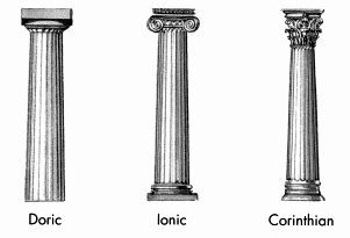 9. Greek sculptors loved to create statues in ________________________ poses.10. Color in the part of the temple that is the pediment.  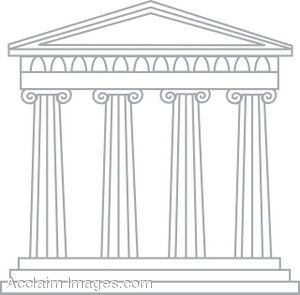 11. __________________________ was a philosopher who is known for asking many questions.  The _______________________ Method is named for him, which is a form of dialogue that involves questioning and answering. 12. The Greeks valued sports, which shows that they valued ____________________ ____________________.13. Actors wore _____________  in ancient Greek theater, which not only allowed men to portray women’s roles, but showed emotion to the audience.  14. The main purpose of a Greek _____________________ was to help understand the play.15. The word ______________________ comes from Greek words meaning "love of wisdom.”16. The Greeks agreed every four years to stop ____________________ for a brief period, so that they can let athletes go to the _________________________.